Pesterzsébet, 2016. április 17.ifj. Takaró Tamás, lelkészHiányainkLectio: Róma levél 8, 35-39„Kicsoda szakaszt el minket a Krisztus szerelmétől? nyomorúság vagy szorongattatás, vagy üldözés, vagy éhség, vagy meztelenség, vagy veszedelem, vagy fegyver-é? Amint meg van írva, hogy: Te éretted gyilkoltatunk minden napon; olybá tekintenek mint vágó juhokat. De mindezekben felettébb diadalmaskodunk, Az által, aki minket szeretett.Mert meg vagyok győződve, hogy sem halál, sem élet, sem angyalok, sem fejedelemségek, sem hatalmasságok, sem jelenvalók, sem következendők, Sem magasság, sem mélység, sem semmi más teremtmény nem szakaszthat el minket az Istennek szerelmétől, mely vagyon a mi Urunk Jézus Krisztusban.”Alapige: János evangéliuma 19, 10Jézus mondja: „Mert azért jött az embernek Fia, hogy megkeresse és megtartsa, ami elveszett.”Kedves Testvérek! Mindannyiunk közös tapasztalata, hogy elhagyunk, elvesztünk valamit, vagy valakit. Tudjuk, milyen bosszantó, amikor valami fontos tárgyat nem találunk, amikor nagy szükség volna rá. Nincs köztünk olyan, aki ne érezte volna annak fájdalmát, majd hiányát, hogy valakit elveszített. Egy barátot, szerelmet, elengedve, vagy egy temetőkertben megállva kedvesünket búcsúztatva. Amikor valami fontosat nem találunk, vagy valaki fontos személyt elveszítünk, megjelenik bennünk egy erős hiányérzet. Elvesztettem valakit, valamit; nincs, ami pedig oly fontos volna, hogy kiteljesedett élet lehessek.Különös, de Isten számára is ismerős ez az érzés. A Szentíráson végigvonul az a gondolat, hogy Isten keresi a Tőle elszakadt embervilágot. Az ember történetének kezdetén, Isten és ember közel voltak egymáshoz és minden jó volt. Aztán a bűnesetben elszakadtunk egymástól és az óta hiányzik számunkra a harmónia, békesség és az a sokféle jó, amit Isten közelsége jelentett és biztosított az ember számára. Mind az ember, a teremtmény, mind Isten a teremtő, keresnek. Ezen az ünnepi istentiszteleten arról lesz először szó, amit az ember keres. Másodszor arról, amit az Úr Isten. És harmadszor arról a Jézusról, akit „elvesztett”, elhagyott az Atya, hogy általa megkeresse és megtartsa embergyermekeit.Kedves Testvérek, minden ember szívében ott ég a vágy, hogy megtalálja azt, ami számára fontos, mégis hiányzik. Azt aki, vagy ami számára nincs, ami elveszett. Az utóbb időben sokszor kellett beszélgetnem testvérekkel, akiknek az életében az volt a közös vonás, hogy valami nagy hiányt szenvednek. Azt érzik, amit így mond a költő: „valami nincs sehol” (Váci Mihály). Igaz ránk, hogy mind keressük a hiányaink betöltését. Baj ez? Isten igéje szerint ezt nem kellene tennünk? Baj, ha keresem a kihunyó tűz felélesztésének útját a kapcsolatomban? Ha keresem a leendő társamat? Ha keresem a jó orvost a betegségem okán? Gyászomban a vigaszt? Életemben az értelmet és célokat? Családi gondjaimra megoldást? Magányomban barátokat, testvéreket, egy közösséget, amiben otthon lehetek? Az értelmes és rám szabott munka lehetőségét? Lelki sebeimre gyógyírt? Ó, nem, dehogy baj! Csak keresd a kérdéseidre a választ, fontos döntések előtt a jó útra vezető útmutatást. Keresd a gyógyulás útját és a vigaszét. És ne add fel!Mindezek mellett Istenünk valamire mégis figyelmeztetni szeretne ma mindannyiunkat. Arra, hogy ne csupán azt keressük, ami elveszett, ami hiányzik számunkra. Több az élet a hiányainknál. Több az élet a minket most égető kérdéseknél. Mi mind keressük, amit elvesztettünk, senki sincs közöttünk, aki ne érezné, hogy van az életének valamilyen fájó hiánya. A hiányaink pedig meghatároznak minket. A tetteinket, szavainkat, gondolkozásunkat, Istenhez és emberekhez való viszonyunkat. Imádkozunk ezeknek a megszűnéséért és ezzel sincsen semmi baj. Hordozzuk egymás terhét könyörgéseinkben is ez is jól van így! De Testvérek, ma tudatosan figyeljük és lássuk meg azt is, hogy mit tesz eközben az Isten. Félő, ha nem látjuk, nem halljuk Őt, akkor csak a hiányink körül fogunk maradni, ami felemészthet bennünket. És úgy érezhetjük, hogy semmit sem tesz! Mit tesz Isten, miközben mi keressük életünk égető kérdéseire a választ és a megoldást? Isten minket keres közben, mert Neki, mi magunk hiányzunk. Mi azt keressük, ami nekünk nincs. Ő pedig minket keres. Ez jelenti a két keresési mód közötti nagy különbséget. Mi szeretnénk Tőle valamit! Ő pedig szeretne minket magunkat, hogy először lelki értelemben, aztán fizikailag is haza vezethessen atyai házába. De valóban így van ez? Isten keresi az embert? Ádám a paradicsomi eset után elbújik feleségével a kert fái közé. Az Úr ezt kérdezi: „Hol vagy?” Az ember elveszett, keresni kell. Isten kérdése nem vesztette el időszerűségét. Isten adott mindent: örök életet, szerelmet, társat, egészséget, ételt, italt, lakóhelyet, védelmet, békességet a szívébe. Csak ennyit kért: fiam arról a fáról ne egyél. Ezt az egyességet sem tudta megtartani az ember. Ezek után Isten nem azt mondta: nem állok vele többé szóba, hanem keresni kezdi. Ádám, hol vagy? Hova akarsz eltűnni mindent látó szemeim elől? Mennyi fájdalom, féltés, aggódás és szeretet húzódik meg az Úr kérdése mögött. Azóta sincs másként. Isten keresi az embert, mint egy szerető szívű édesapa, aki a forgatagban kiabál eltűnt kisfia után.Mi azt keressük, ami nekünk hiányzik. Isten pedig minket keres, mert Neki, mi magunk hiányzunk. De miért keresi Isten az embert? Azért, mert féltőn szereti! Istennek nagyon drágák vagyunk. Azt mondja: "elfeledkezhet-e az anya a gyermekéről, hogy ne könyörüljön méhe fián? És ha még elfeledkezne is: én te rólad el nem feledkezem. Az én markaimba metszettelek fel téged." (Ézs. 49:5-16.) Azt jelenti ez: Isten szemmel tart, számon tart. A kezében tart, és ha engedjük, karjában tart. Máshol ezt mondja: "Így szól az Úr a te alkotód, a Teremtőd: Ne félj, mert megváltottalak, neveden hívtalak téged, enyém vagy! Mikor vízen mész át, én veled vagyok, és ha folyókon, azok el nem borítanak, ha tűzben jársz, nem égsz meg, és a láng meg nem perzsel téged. Mert becses vagy az én szemeimben, szeretlek.”  (Ézs. 43:-4.)Kedves testvérek, úgy hangoznak ezek a mondatok, mint valami szerelmi vallomás. És az is! Azt akarja a szívünkbe mondani a mi Atyánk, hogy a szeme fényei vagyunk. Szeretett gyermekei. Fontos vagy. Kellesz. És ha magunk is úgy érezzük, hogy nincs bennünk semmi szeretetre méltó, ha azt érzed nem vagy fontos, ha magadat mélyen megveted, Ő akkor is azt mondja: "Becses vagy az én szemeimben." Értékes vagy. Nem benned valami, hanem te, magad vagy értékes! Olyan jó volna, ha ma meghallanád Isten szavát: embergyermekem, szeretlek, ahogy vagy! És segíteni akarok! Az én módomon. Az én rendem szerint. Ebben a sorrendben az első pedig a szeretetkapcsolatunk, az elveszett szövetségünk helyreállítása! És ha ez így lehet, akkor nem leszel többé elveszett.Sok fiatallal beszélgetve értettem meg, hogy alapvető önmeghatározási kérdésekre nem találnak választ. Ki is vagyok én? Miért vagyok ezen a világon? Honnan jövők és hova megyek? Tényleg úgy érezzük magunkat sokszor földi vándorlásunkban felnőtt emberként is, mintha elveszett gyereknek volnánk. De Isten végtelen, áldozatos szeretettel szereti a maga gyermekeit. Erről beszél az Ószövetség. És különösen az Újszövetség! Éppen azért küldte Isten az Ő Fiát, hogy megkeresse és megtartsa, ami elveszett.Isten nem tud az emberhez közelebb jönni, mint Jézusban! Annyira sorsközösséget vállal a Teremtő teremtményeivel, hogy ember lesz. Nagy szeretetének első bizonysága az, hogy az ember Teremtője, önszántából olyanná lett, mint saját teremtményeinek egyike. Istenünk hozzánk való szeretetének legmélyebb üzenete pedig az, hogy annyira szerette az embert, hogy képes volt elhagyni a Fiát, hogy Általa megtalálja és megmentse a Tőle elszakadt embergyermekeit. Ezért jött Jézus közénk! Erről beszélnek az evangéliumok.Egyszer Jézus elmondott három gyönyörű példázatot; az elveszett pénzről, az elveszett báránykáról, majd az elveszett fiúról. Az a közös mindháromban, hogy elveszett állapotban voltak. De nem maradtak úgy! Krisztust azért küldte az Atya, hogy megkeresse, és megtartsa, ami elveszett. Úgy szerette ezt a számára elveszett világot, hogy Jézust adta, hogy aki hisz benne, végül el ne vesszen, hanem örök élete legyen. Isten mást sem tesz, mint hogy keres Téged meg engem.De miért is kell keresni minket? Azt kell megkeresnünk, ami nincs a helyén, mert elveszett. Isten szerint nincs a helyén az életünk. Mi nem így gondolkozunk magunkról, mi úgy gondoljuk, hogy a valami hiányunkat kellene betölteni. De Isten szerint az az életünk legfőbb gondja, hogy nem ott vagyunk, ahol lennünk kellene. Nem valamink veszett el, hanem mi magunk. Isten szeretetétől távol és emberi hiányainktól megsebezve, csupa rossz döntést hozunk. Azért rontunk el annyi mindent az életutunkon járva. Túl sok ez a kettő együtt.Hol a helyünk? A mi helyünk az élő Istennel szoros, meghitt, őszinte közösségben lenne. Ahol valamikor voltunk a Paradicsomban. Ahonnan kiestünk. Isten egy jó hírt üzen nekünk Jézusról, aki azért jött, hogy megkeresse és megtartsa az elveszetteket. Az a jó hír, hogy nem vagyunk magunkra hagyva az elveszettségünkben. Akik bekerülnek Isten szeretet szövetségébe azok minden látszólagos hatalma ellenére sem rabjai az időnek és kiszolgáltatottjai a halálnak. Mert számukra van tovább, de van értelme küzdeni itt is, amíg tart a ma! Az a jó hír, hogy ezen a világon ma él több mint hét milliárd ember, sokan közülük kimondhatatlan szegénységben és nyomorúságok között. Téged mégsem veszít el szemei elől! Kicsoda az ember, hogy gondod van Rá? Kérdezi a zsoltáros. Ki vagyok én Uram Neked, hogy így szeretsz? Mivel érdemeltük ki? Mit tettem ezért? Miért keresel, mikor Neked mindened megvan a tökéletességed világában? Erre csak egy válasz adható: így szereti az elveszett ember gyermekeit. Isten képtelen nem szeretni minket!Tudod, hogy Valaki folyamatosan keres Téged? Hívogat. Üzen ma is: „Jöjjetek énhozzám mindannyian, akik fáradtak és megterheltek vagytok, és én megnyugtatlak titeket.” (Máté 11:28.) Hozzám gyertek, mondja Jézus. Ne csak tőlem várjatok valamit, hanem hozzám gyertek, legyetek velem! Ha a szeretetének odaadod magad, elveszettből, megtaláltatott leszel. Megtaláltból pedig megtartott. Ő a garancia arra, hogy ezután nem szakíthat el minket senki és semmi az Istennek szerelmétől!Befejezem egy nehéz igazság kimondásával, és egy jó hírrel: Van olyan teher, hiány, kereszt az életben, amin nem tud segíteni gyógyszer, kitűnő orvos, lelkipásztor, keresztyén pszichológus, vagy lelkigondozó. Valami másra van szükség. Arra, hogy összekapcsolódjunk az élet forrásával, Istennel. Azzal, aki keres, aki hív, akinek a szeme fényei vagyunk, aki segíteni szeretne. Erre egy utat kínál, amit kétezer éve újra és újra hirdet, hogy van vissza út az Atyához, Jézus Krisztus által. Ő az út az igazság és az élet!Testvérek, a kereszt, a be nem töltekező hiányunk kaput jelent a földön túli világ erőinek. Mind a rossznak, mind a jónak. A Gonosz számára lehetőség a szenvedés arra, hogy Isten ellen lázítson. Arra hogy a gondolatainkba sugdossa: nincs is Isten. De ha van is; látod, nem segít. Ne törődj Vele. Ha elindultál az Őt követő úton, fordulj vissza. Amikor Jób néhány óra leforgása alatt mindent elveszít: gyermekeit, vagyonát, egészségét, a felesége azt mondja Neki: átkozd meg Istent és vess véget az életednek. Általa a gonosz pusztító hangja súg. Nincs már értelme az életnek. Dobd el. Meg az Istenbe vetett hitedet is!De Isten gyermekei számára ugyanez a kapu lehetőség arra, hogy hazataláljanak az atyai házba. Gyakran történik, hogy éppen ezeket a kereszteket használja fel Isten arra, hogy képesek legyünk életközösségbe jutni Vele. Hogy összekötődjünk a szeretet a gyógyulás, a remény forrásával. És megváltozzon minden. Először is mi magunk. De igaz ez? Lehetséges ez?Testvérek, itt élnek közöttünk azok, akik elmondhatják - velem együtt - hogy igaz. Volt kiút depresszióból, magányból, szüleinktől örökölt és általunk tovább élt hiába való utakról, tönkrement házasságból, gyógyíthatatlan betegségből. Ma nincs Jézusnak hatalma mindezekre? Sokan ülnek itt, akik tudják. Volt. Van. És lesz hatalma! Miért? „Mert meg vagyok győződve, hogy sem halál, sem élet, sem angyalok, sem fejedelemségek, sem hatalmasságok, sem jelenvalók, sem következendők, Sem magasság, sem mélység, sem semmi más teremtmény nem szakaszthat el minket az Istennek szerelmétől, mely vagyon a mi Urunk Jézus Krisztusban”.		Ámen!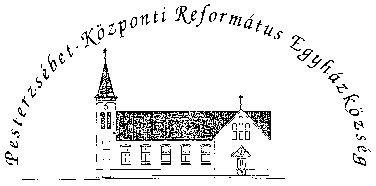 Pesterzsébet-Központi Református Egyházközség1204 Budapest, Ady E. u. 81.Tel/Fax: 283-0029www.pkre.hu   1893-2016